Инструкция по заполнению организациями Новосибирской области информации в государственной информационной системе Новосибирской области «Платформа прогнозирования региональной кадровой потребности и планирования объема подготовки кадров по программам среднего профессионального и высшего образования»Оглавление1. Первоначальный вход в систему	32. Ввод данных о кадровой потребности	53. Заполнение структуры занятых	134. Заполнение потребности в дополнительной подготовке	155. Ответы на часто возникающие вопросы	171. Первоначальный вход в системуОткройте интернет-браузер (рекомендуется Google Chrome, Mozilla Firefox), в адресной строке введите https://kp.nso.ru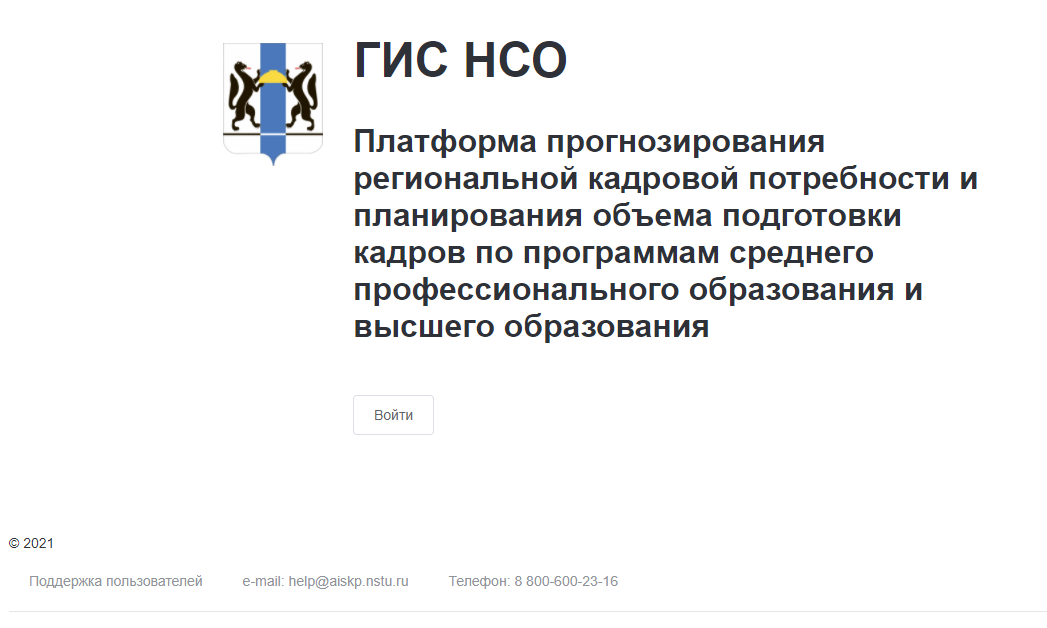 Рисунок 1Нажмите кнопку «Войти».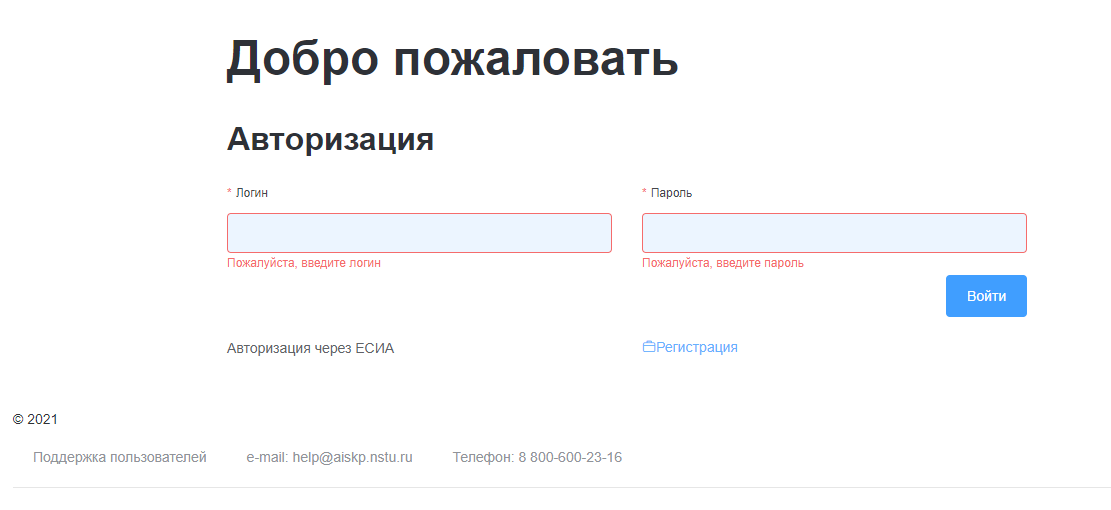 Рисунок 2На открывшейся странице нажмите на ссылку «Авторизация через ЕСИА» и авторизуйтесь с учетной записью ЕСИА («Госуслуги»), связанной с вашей организацией.При отсутствии такой учетной записи нажмите на ссылку «Регистрация»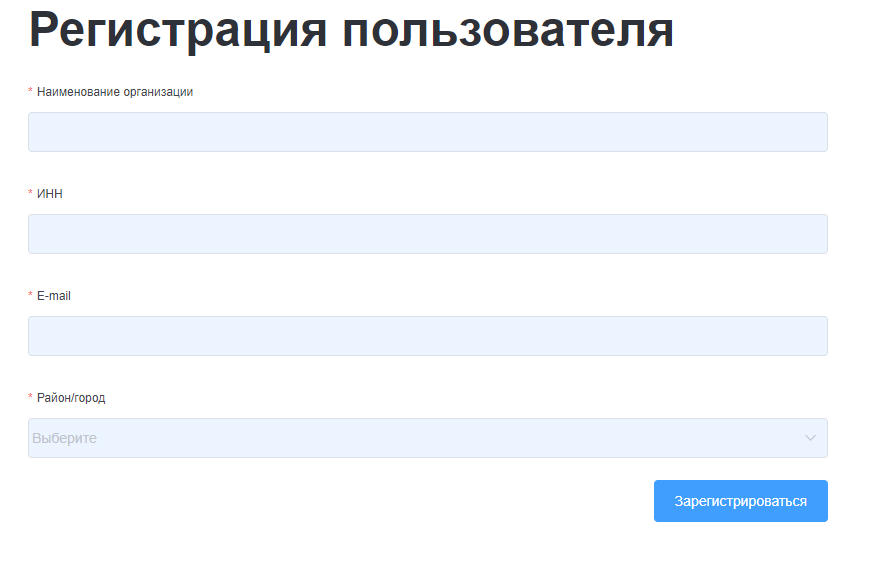 Рисунок 3В появившемся окне введите ИНН Вашей организации, e-mail, местоположение (город/муниципальный район) и затем после проверки, на указанный адрес электронной почты придут данные для входа. После входа откроется список организаций для заполнения данных опроса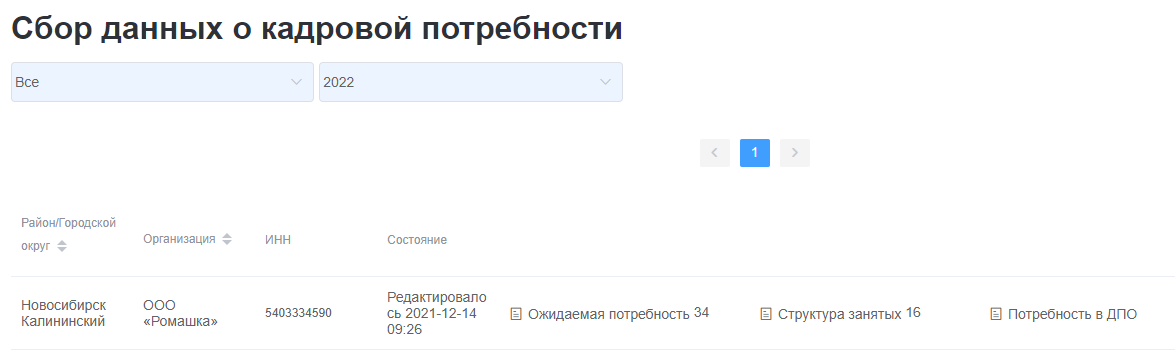 Рисунок 42. Ввод данных о кадровой потребностиВ списке организаций (рисунок 4) нажмите на ссылку  «Ожидаемая потребность»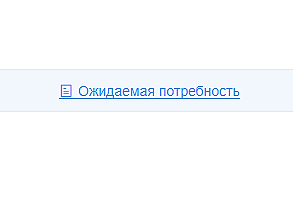 Рисунок 5Появится окно «Ожидаемая потребность в кадрах» состоящая из основных данных об организации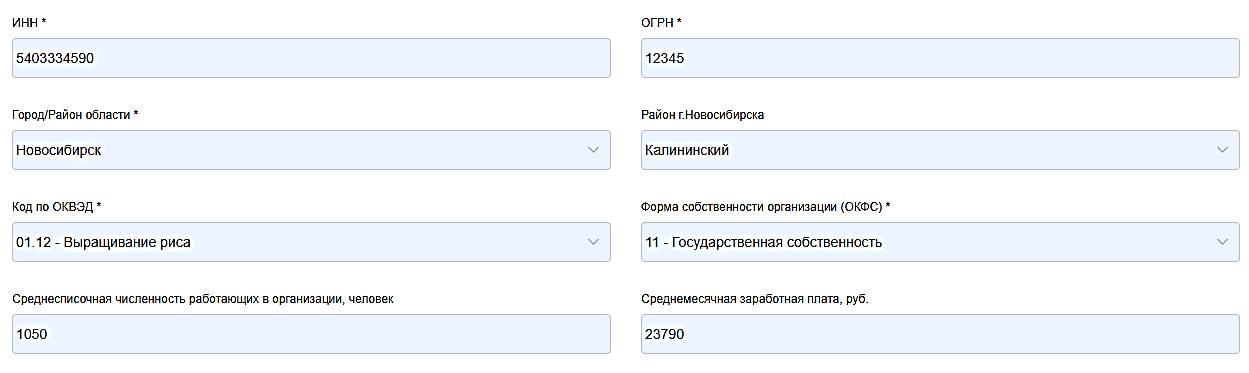 Рисунок 6И таблицы ввода дополнительной перспективной потребности в кадрах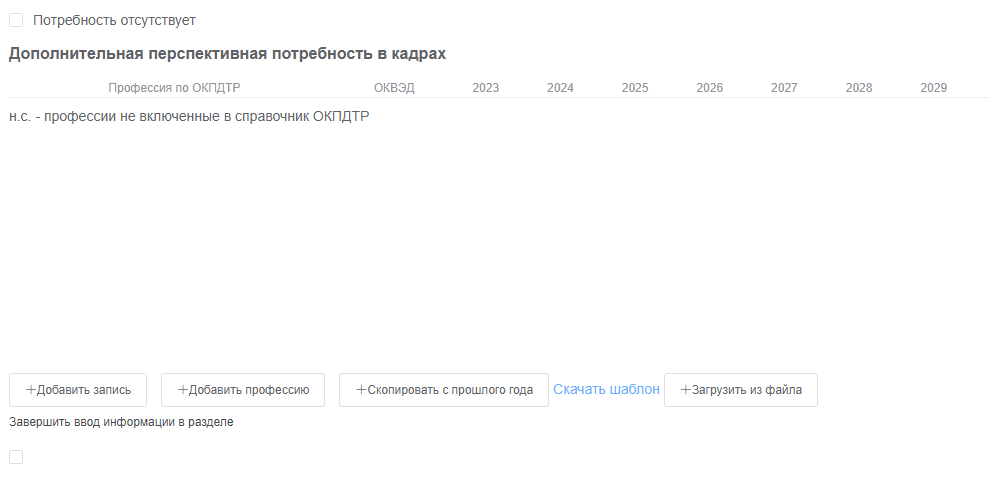 Рисунок 7Сперва необходимо заполнить основные данные по организации. Обязательные к заполнению поля отмечены звездочками.Выберите основной код деятельности по ОКВЭД: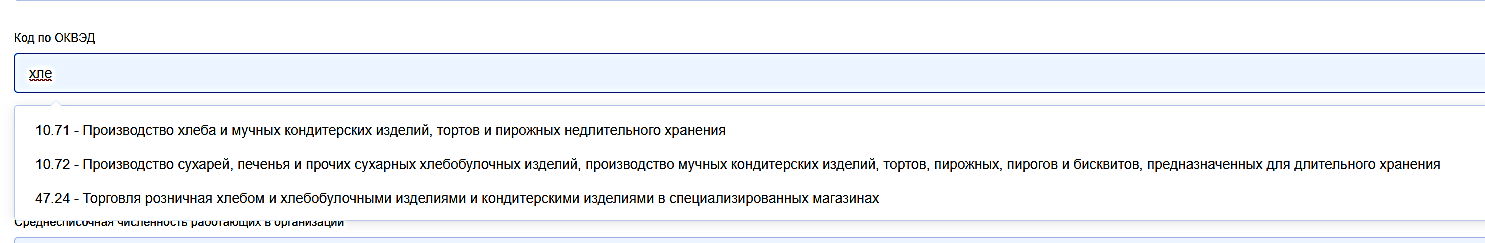 Рисунок 8Выбирать необходимо именно основной вид деятельности.Для выбора начните вводить название или код.Также выберите из выпадающего списка форму собственности организации: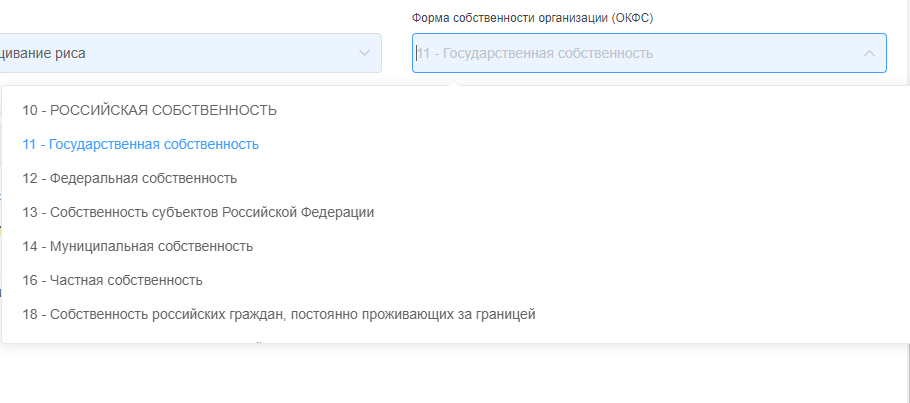 Рисунок 9Указанные выше данные являются обязательными, без их ввода нельзя будет завершить сбор информации (но можно выполнять промежуточное сохранение).Заполните данные о среднегодовой численности и средней заработной плате.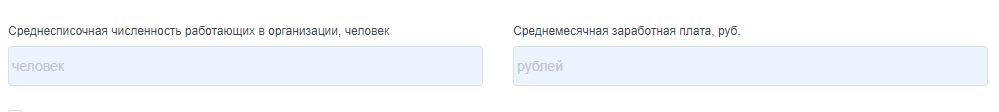 Рисунок 10В блоке  «Дополнительная потребность в кадрах» добавляйте записи по кнопке «Добавить запись»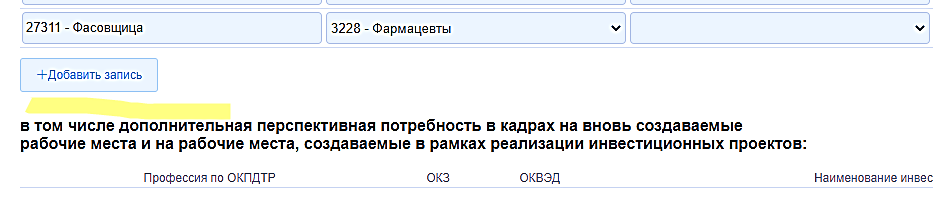 Рисунок 11Профессия выбирается через фильтрацию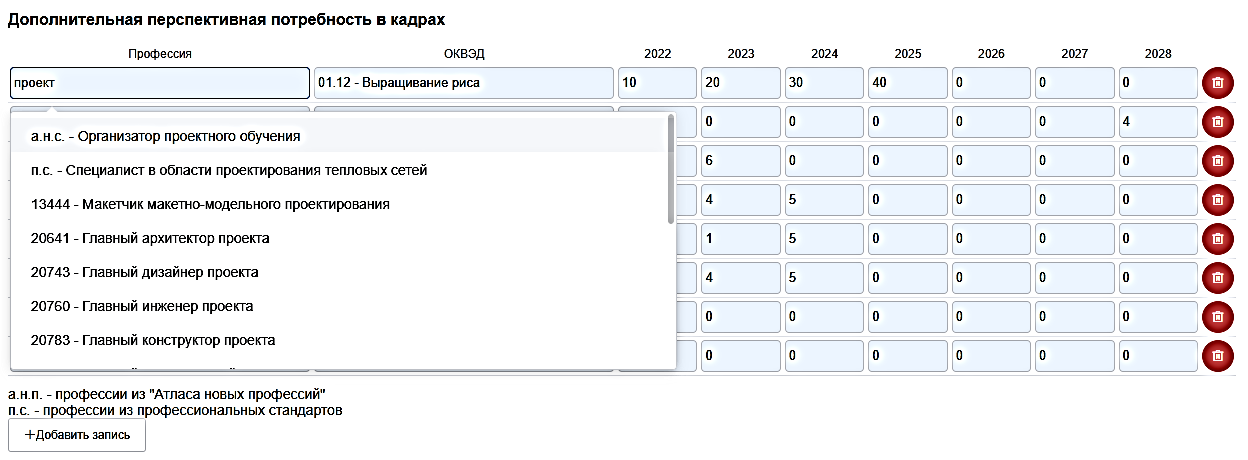 Рисунок 12К выбору доступны профессии из следующих справочников:Наименования профессий рабочих и должностей служащих  в соответствие с Общероссийским классификатором профессий рабочих и должностей служащих и тарифных разрядов ОК 016-94, утвержденным постановлением Госстандарта РФ от 26.12.1994 № 367.Профессиональные стандарты, утверждленные приказами Минтруда РФhttps://classinform.ru/profstandarty.html «Атлас новых профессий».Код ОКВЭД нужно указывать только при отличии от основного ОКВЭД 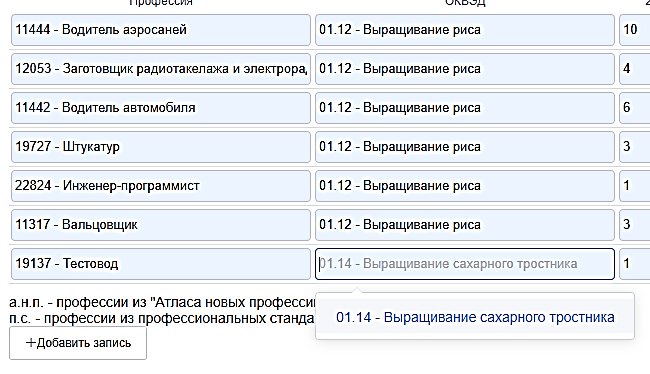 Рисунок 13Значения ОКВЭД выбираются из классификатора  "ОК 029-2014 (КДЕС Ред. 2). Общероссийский классификатор видов экономической деятельности" (утв. Приказом Росстандарта от 31.01.2014 N 14-ст) (ред. от 12.08.2021) с точностью до 4-х или 5-ти знаков.После заполнения нажмите на «Сохранить».В случае если в организации планируется или осуществляется реализация инвестиционных проектов, необходимо указать потребность в рамках инвестиционных проектовЗанесение информации о дополнительной перспективной потребности в рамках инвестиционных проектов выполняется в объеме не превышающем дополнительную потребность. Т.е. если вы выполняете занесение информации в таблицу «В том числе при реализации инвестиционных проектов», то эти объемы должны быть учтены и в таблице «Дополнительная перспективная потребность в кадрах».  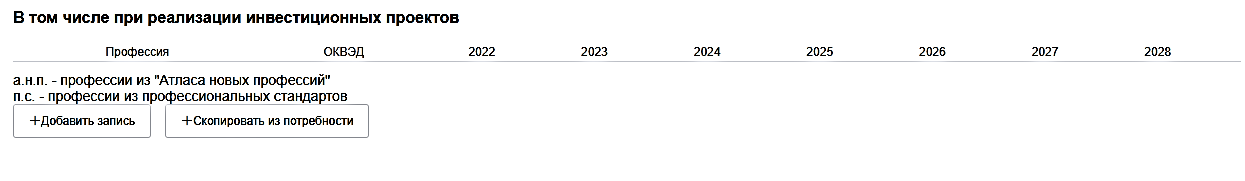 Рисунок 14Работа с добавлением записей выполняется аналогично таблице  «Дополнительная перспективная потребность в кадрах».Для ускорения ввода можно вместо добавления строк и выбора профессий нажать кнопку «Скопировать из потребности» в этом случае добавятся строки с введенными профессиями и вам останется только указать объем потребности по годам. Ненужные профессии для потребности в рамках инвестиционных проектов можно будет удалить: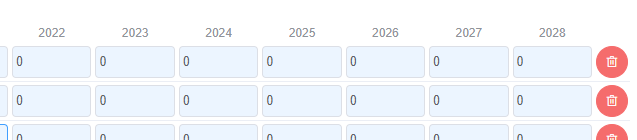 Рисунок 15Вы можете скопировать данные о потребности из сбора прошлого года, если они были введены.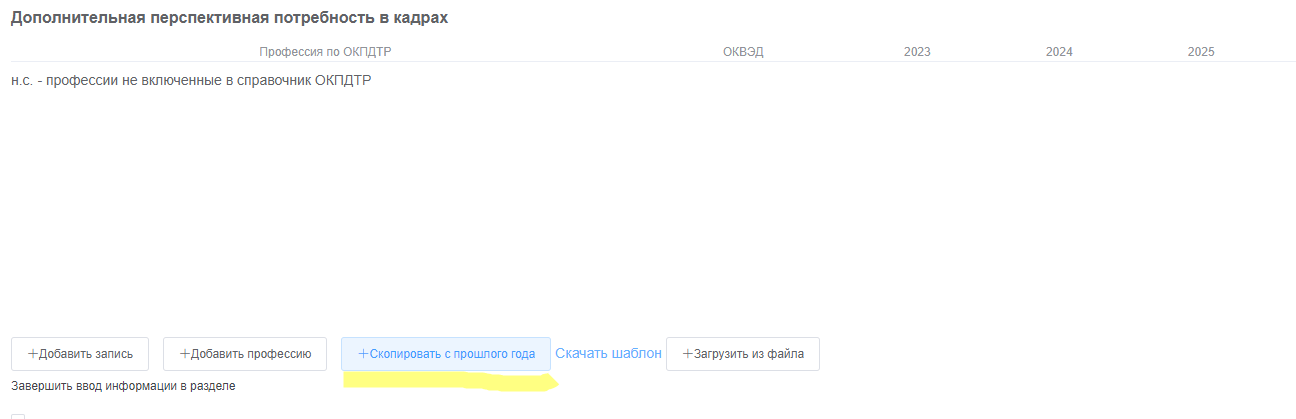 Рисунок 16Если объем ввода достаточно большой, то можно скачать шаблон для заполнения нажав на ссылку «Скачать шаблон»: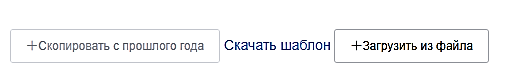 Рисунок  17Открыть его в Microsoft Excel, внести данные 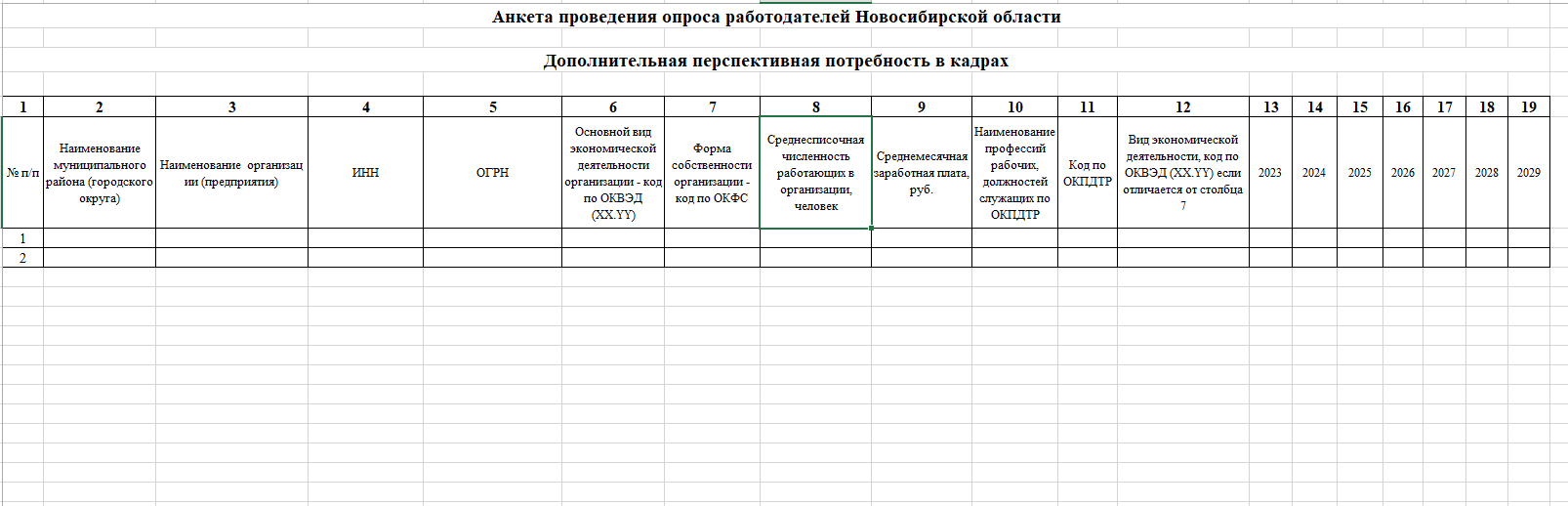 Рисунок 18После заполнения данными и сохранения файла, нажмите на кнопку «Загрузить из файла».Появится предупреждение, что после загрузки из файла ранее введенные данные будут заменены: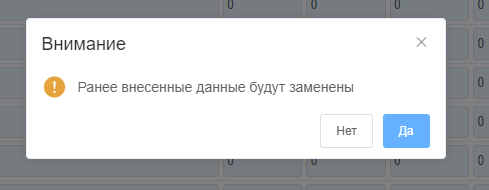 Рисунок 19При нажатии «Да», появится кнопка «Выбрать»: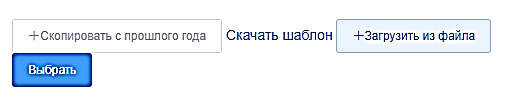 Рисунок 20При нажатии на нее откроется окно выбора файла: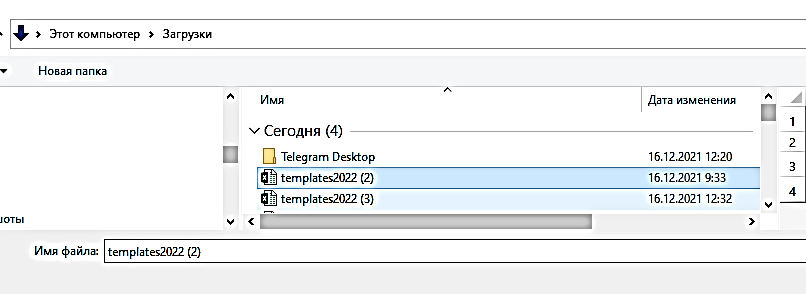 Рисунок 21Выберите нужный файл и затем нажмите появившуюся кнопку «Загрузить»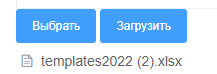 Рисунок 22При наличии ошибок появится сообщение по нажатию на которое откроется список ошибок, и строки на которых они расположены. В этом случае нужно исправить ошибки в файле и повторить его загрузку.Наиболее часто встречающиеся ошибки это:Не указание обязательных данных – ИНН организации, наименования профессииНекорректное указание профессииВвод строковых данных в ячейки где должны вводиться числаНекорректный ввод значения кода ОКВЭДЕсли дополнительной потребности нет, то поставьте галочку «Потребность отсутствует» и введите комментарий: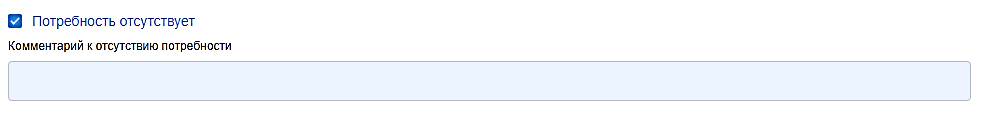 Рисунок 23После ввода всей информации в разделе поставьте галочку «Завершить ввод информации в разделе» и нажмите сохранить. После этого информация переводится в режим «только для чтения».До завершения ввода, вы можете нажимать на «Сохранить» сколько угодно раз.3. Заполнение структуры занятых После заполнения данных о дополнительной потребности в кадрах и нажатия на «Сохранить» в основной форме нажмите на ссылку «Структура занятых»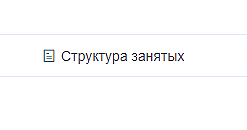 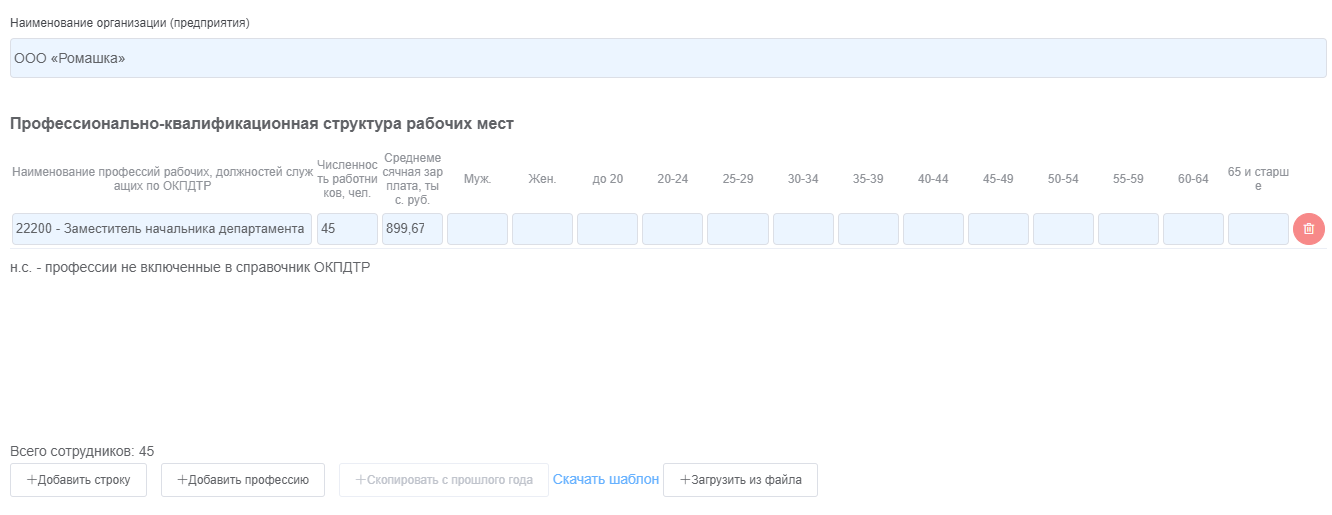 Рисунок 24Нажмите «Добавить строку»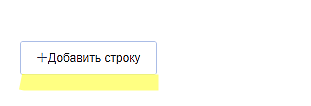 Чтобы добавить новую запись в профессионально-квалификационную структуру рабочих мест.В появившейся строке необходимо ввести для каждой профессии количество сотрудников, разделение по полу и по возрастной структуре. Данные по средней заработной плате не являются обязательными. После ввода структуры занятых по возрасту и полу нажмите «Сохранить».Аналогично предыдущему разделу данные могут быть предварительно скопированы из прошлогоднего сбора или загружены из файла.4. Заполнение потребности в дополнительной подготовке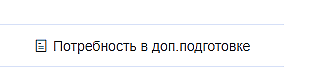 В открывшейся формы после добавления строк вводится информация для каких профессий требуется осуществить обучение по программам проф. подготовки и  проф. переподготовки.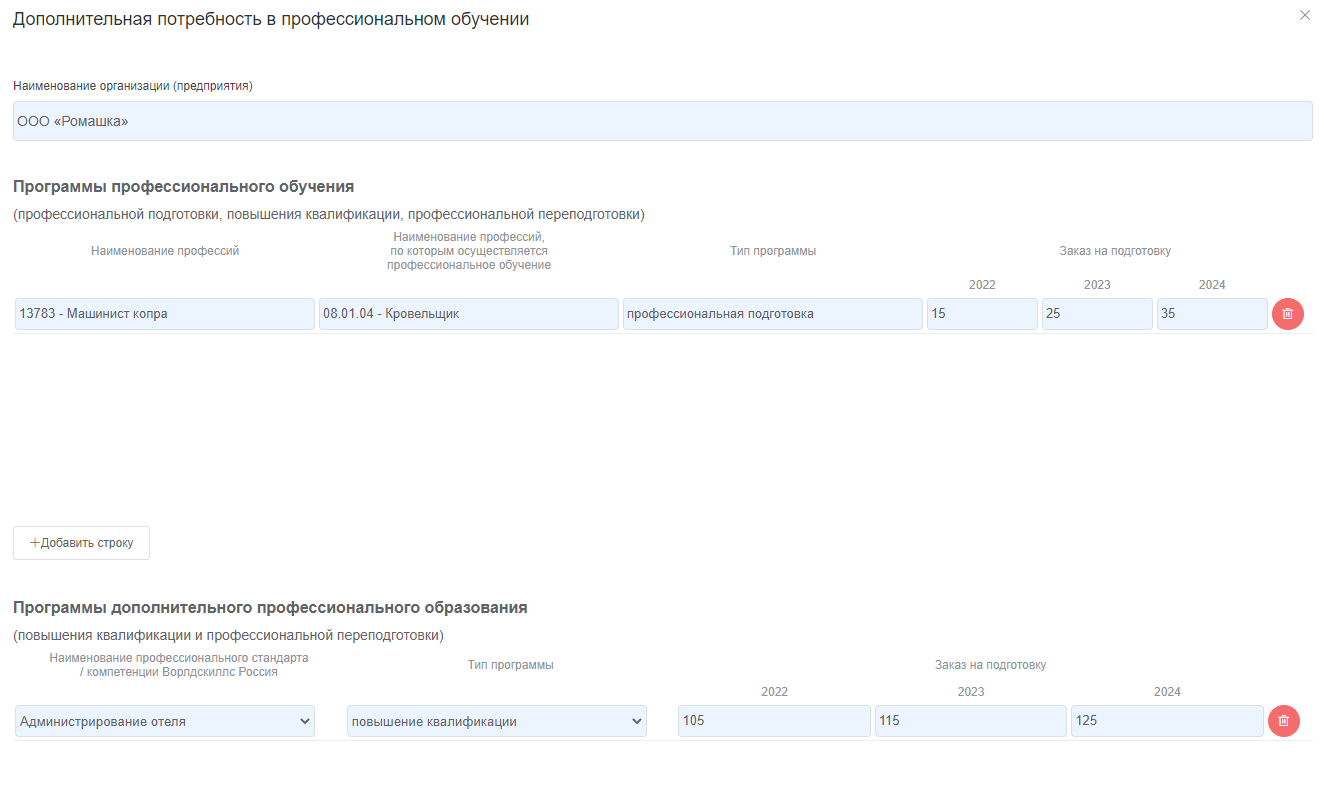 Выбор профессий производится из справочников:Наименования профессий рабочих и должностей служащих  в соответствие с Общероссийским классификатором профессий рабочих и должностей служащих и тарифных разрядов ОК 016-94, утвержденным постановлением Госстандарта РФ от 26.12.1994 № 367.Профессиональные стандарты, утверждленные приказами Минтруда РФhttps://classinform.ru/profstandarty.html «Атлас новых профессий».Выбор профессиональных программ из справочника в соответствии с приказом Минобрнауки России от 02.07.2013 N 513 (ред. от 01.06.2021) "Об утверждении Перечня профессий рабочих, должностей служащих, по которым осуществляется профессиональное обучение" Компетенции во второй таблице выбираются в соответствии со справочником Ворлдскилс (WorldSkills) Россия.По возникающим вопросам рекомендуется писать на адрес технической поддержки help@aiskp.nstu.ru, либо звонить по телефону 8 800-600-23-16 с 9:00 до 18:00 по новосибирскому времени.5. Ответы на часто возникающие вопросыОшибка при входе через ЕСИА (Госуслуги)Проверьте, что у вас в учетной записи подтверждены контакты, а именно адрес электронной почты. В случае если ошибка не исчезает, то воспользуйтесь пунктом «Регистрация»Ошибка загрузки страницыСделайте скриншот страницы (Print Screen) сохраните на диск (или вставьте в файл Word и сохраните) и отправьте на адрес help@aiskp.nstu.ru , укажите контактный телефон и email (если он отличается от Вашего логина).Вам нужно ввести данные по нескольким предприятиямЕсли вы привязаны на Госуслугах к нескольким организациям, то при входе через них в списке будут показаны все организации.Если вы входите через логин/пароль, то напишите запрос на адрес help@aiskp.nstu.ru с указанием ИНН организации, и она будет добавлена.На какой момент времени нужно вводить данные о профессионально-квалификационной и половозрастной структуре?На последний момент предоставления данный в гос. статистику.Как указывать совместителей?Включать в число сотрудников.Как указывать работающего на долю ставкиКак одного человека.Приложение 1